English and Maths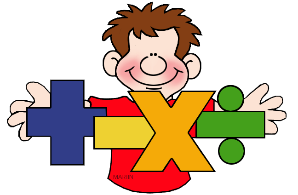 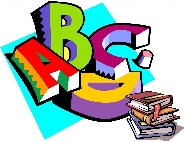 Year: Reception      Teacher: Mrs Ferguson	Week Beginning: 20th April 2020Weekly Reading Task:Read the story ‘Superworm’If you don’t have the book you can find it here on YouTube: https://www.youtube.com/watch?v=7Jnk3XApKBgRead the story ‘Superworm’If you don’t have the book you can find it here on YouTube: https://www.youtube.com/watch?v=7Jnk3XApKBgEnglish Activity/ ObjectiveMaths Activity/ObjectiveMondayTask 1: Draw your favourite part of the story – why is this part your favourite? Draw your favourite character in the story and talk about why you like them. Task 1: Can you count the spots on the ladybird? https://www.topmarks.co.uk/learning-to-count/ladybird-spotsTuesdayTask 2: My Treasure – Superworm was made to look for treasure by the Evil Wizard Lizard. Think about all the special things you have – this is your treasure. Can you draw and label them?Task 2: If you can, download the Bee-Bot app on your tablet and try and make the bee move in different directions.Alternatively, you can access the game online: https://www.terrapinlogo.com/emu/beebot.htmlWednesdayTask 3: Wanted poster to catch the Evil Wizard. The police want to catch the Evil Wizard. Can you draw him and describe how he looks? Task 3: Minibeast addition - can you find the total? (See worksheet) – either print off or copy out the questions. ThursdayTask 4: Superworm was really good at helping others. What do you do to help others? Can you draw yourself helping someone and show how you help them? Task 4: Can you draw a minibeast with 6 legs, 8 legs, 10 legs? How many legs can you count altogether? What happens if you double your minibeasts? How many legs now? FridayTask 5: Turn yourself into a superhero. What will your superhero name be?What will you wear? What will your super power be? Task 5: Draw 5 or 6 different sized worms – cut them out and order them. How did you choose to order them?Can you order them in a different way?    